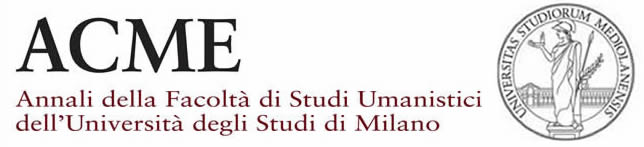 via Cagnola, 17 - Milano (Italy)telefono: 02 780517fax: 02 45480749e-mail: acme.milano@tin.it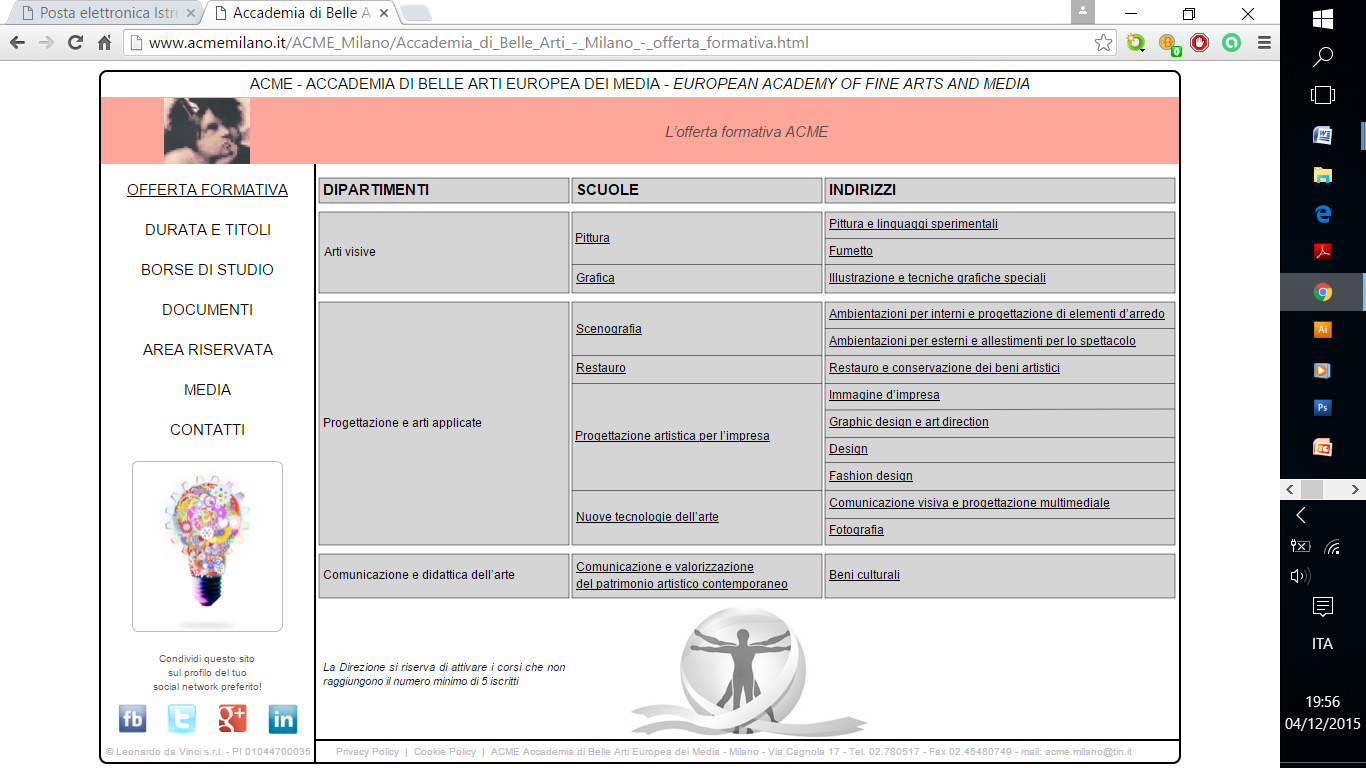                                                                                                                                                      Prof.IGLagomarsino